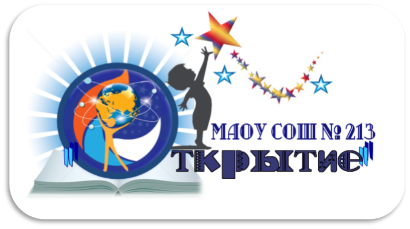 Муниципальное автономное общеобразовательное учреждение                                 города Новосибирска                                 «Средняя общеобразовательная школа № 213 «Открытие»Новосибирск, 2018Планируемые результаты Личностные результаты – это сформировавшаяся в образовательном процессе система ценностных отношений учащихся к себе, другим участникам образовательного процесса, самому образовательному процессу, объектам познания, результатам образовательной деятельности. Основными личностными результатами, формируемыми при изучении информатики в основной школе, являются:наличие представлений об информации как важнейшем стратегическом ресурсе развития личности, государства, общества;понимание роли информационных процессов в современном мире;владение первичными навыками анализа и критичной оценки получаемой информации;ответственное отношение к информации с учетом правовых и этических аспектов ее распространения;развитие чувства личной ответственности за качество окружающей информационной среды;способность увязать учебное содержание с собственным жизненным опытом, понять значимость подготовки в области информатики и ИКТ в условиях развития информационного общества;готовность к повышению своего образовательного уровня и продолжению обучения с использованием средств и методов информатики и ИКТ;способность и готовность к общению и сотрудничеству со сверстниками и взрослыми в процессе образовательной, общественно-полезной, учебно-исследовательской, творческой деятельности;способность и готовность к принятию ценностей здорового образа жизни за счет знания основных гигиенических, эргономических и технических условий безопасной эксплуатации средств ИКТ.Метапредметные результаты – освоенные обучающимися на базе одного, нескольких или всех учебных предметов способы деятельности, применимые как в рамках образовательного процесса, так и в других жизненных ситуациях. Основными метапредметными результатами, формируемыми при изучении информатики в основной школе, являются:владение общепредметными понятиями «объект», «система», «модель», «алгоритм», «исполнитель» и др.;владение информационно-логическими умениями: определять понятия, создавать обобщения, устанавливать аналогии, классифицировать, самостоятельно выбирать основания и критерии для классификации, устанавливать причинно-следственные связи, строить логическое рассуждение, умозаключение (индуктивное, дедуктивное и по аналогии) и делать выводы;владение умениями самостоятельно планировать пути достижения целей;соотносить свои действия с планируемыми результатами, осуществлять контроль своей деятельности, определять способы действий в рамках предложенных условий, корректировать свои действия в соответствии с изменяющейся ситуацией; оценивать правильность выполнения учебной задачи;владение основами самоконтроля, самооценки, принятия решений и осуществления осознанного выбора в учебной и познавательной деятельности;владение основными универсальными умениями информационного характера:постановка и формулирование проблемы; поиск и выделение необходимой информации, применение методов информационного поиска; структурирование и визуализация информации; выбор наиболее эффективных способов решения задач в зависимости от конкретных условий; самостоятельное создание алгоритмов деятельности при решении проблем творческого и поискового характера;владение информационным моделированием как основным методом приобретения знаний: умение преобразовывать объект из чувственной формы в пространственно-графическую или знаково-символическую модель; умение строить разнообразные информационные структуры для описания объектов;умение «читать» таблицы, графики, диаграммы, схемы и т.д., самостоятельно перекодировать информацию из одной знаковой системы в другую; умение выбирать форму представления информации в зависимости от стоящей задачи, проверять адекватность модели объекту и цели моделирования;ИКТ-компетентность – широкий спектр умений и навыков использования средств информационных и коммуникационных технологий для сбора, хранения, преобразования и передачи различных видов информации, навыки создания личного информационного пространства (обращение с устройствами ИКТ;фиксация изображений и звуков; создание письменных сообщений; создание графических объектов; создание музыкальных и звуковых сообщений; коммуникация и социальное взаимодействие; поиск и организация хранения информации; анализ информации).Предметные результаты включают в себя: освоенные обучающимися в ходе изучения учебного предмета умения специфические для данной предметной области, виды деятельности по получению нового знания в рамках учебного предмета, его преобразованию и применению в учебных, учебно-проектных и социально-проектных ситуациях, формирование научного типа мышления, научных представлений о ключевых теориях, типах и видах отношений, владение научной терминологией, ключевыми понятиями, методами и приемами. В соответствии с федеральным государственным образовательным стандартом общего образования основные предметные результаты изучения информатики в основной школе отражают:формирование информационной и алгоритмической культуры;формирование представления о компьютере как универсальном устройстве обработки информации;развитие основных навыков и умений использования компьютерных устройств;формирование представления об основных изучаемых понятиях:информация, алгоритм, модель – и их свойствах;развитие алгоритмического мышления, необходимого для профессиональной деятельности в современном обществе; развитие умений составить и записать алгоритм для конкретного исполнителя; формирование знаний об алгоритмических конструкциях, логических значениях и операциях; знакомство с одним из языков программирования и основными алгоритмическими структурами — линейной, условной и циклической;формирование умений формализации и структурирования информации, умения выбирать способ представления данных в соответствии с поставленной задачей — таблицы, схемы, графики, диаграммы, с использованием соответствующих программных средств обработки данных;формирование навыков и умений безопасного и целесообразного поведения при работе с компьютерными программами и в Интернете, умения соблюдать нормы информационной этики и права.Планируемые результаты изучения курса в 5 классеГлава 1. Информация вокруг насПо окончании изучения данного курса в 5 классе учащийся научится:понимать и правильно применять на бытовом уровне понятие «информация», «информационный объект»;приводить примеры передачи, хранения и обработки информации в деятельности человека, в живой природе, обществе, технике;приводить примеры древних и современных информационных носителей;классифицировать информацию по способам ее восприятия человеком, по формам представления на материальных носителях;кодировать и декодировать сообщения, используя простейшие коды.По окончании изучения данного курса в 5 классе учащийся получит возможность:сформировать представление об информации как одном из основных понятий современной науки, об информационных процессах и их роли в современном мире;сформировать представление о способах кодирования информации;преобразовывать информацию по заданным правилам и путем рассуждений;научиться решать логические задачи на установление взаимного соответствия с использованием таблиц.Глава 2. Информационные технологииПо окончании изучения данного курса в 5 классе учащийся научится:определять устройства компьютера (основные и подключаемые) и выполняемые ими функции;различать программное и аппаратное обеспечение компьютера;запускать на выполнение программу, работать с ней, закрывать программу;создавать, переименовывать, перемещать, копировать и удалять файлы;работать с основными элементами пользовательского интерфейса: использовать меню, обращаться за справкой, работать с окнами (изменять размеры и перемещать окна, реагировать на диалоговые окна);вводить информацию в компьютер с помощью клавиатуры и мыши;выполнять арифметические вычисления с помощью программы Калькулятор;применять текстовый редактор для набора, редактирования и форматирования простейших текстов на русском и иностранном языках;выделять, перемещать и удалять фрагменты текста; создавать тексты с повторяющимися фрагментами;использовать простые способы форматирования (выделение жирным шрифтом,курсивом, изменение величины шрифта) текстов;создавать и форматировать списки;создавать, форматировать и заполнять данными таблицы;создавать круговые и столбиковые диаграммы;применять простейший графический редактор для создания и редактирования простых рисунков;использовать основные приемы создания презентаций в редакторах презентаций;осуществлять поиск информации в сети Интернет с использованием простых запросов (по одному признаку);ориентироваться на интернет-сайтах (нажать указатель, вернуться, перейти на главную страницу);соблюдать требования к организации компьютерного рабочего места, требования безопасности и гигиены при работе со средствами ИКТ;разрабатывать план действий для решения задач на переправы, переливания и пр..По окончании изучения данного курса в 5 классе учащийся получит возможность:овладеть приемами квалифицированного клавиатурного письма;научиться систематизировать (упорядочивать) файлы и папки;сформировать представления об основных возможностях графического интерфейса и правилах организации индивидуального информационного пространства; расширить знания о назначении и функциях программного обеспечения компьютера; приобрести опыт решения задач из разных сфер человеческойдеятельности с применение средств информационных технологий;создавать объемные текстовые документы, включающие списки, таблицы, диаграммы, рисунки;осуществлять орфографический контроль в текстовом документе с помощью средств текстового процессора;оформлять текст в соответствии с заданными требованиями к шрифту, его начертанию, размеру и цвету, к выравниванию текста;видоизменять готовые графические изображения с помощью средств графического редактора;научиться создавать сложные графические объекты с повторяющимися и /или преобразованными фрагментами;научиться создавать на заданную тему мультимедийную презентацию с гиперссылками, слайды которой содержат тексты, звуки, графические изображения; демонстрировать презентацию на экране компьютера или с помощью проектора;научиться работать с электронной почтой (регистрировать почтовый ящик и пересылать сообщения);научиться сохранять для индивидуального использования найденные в сети Интернет материалы;расширить представления об этических нормах работы с информационными объектами.Глава 3. Алгоритмика. Среда программирования ЛогоМиры.По окончании изучения данного курса в 5 классе учащийся научится:понимать смысл понятия «алгоритм», приводить примеры алгоритмов;понимать термины «исполнитель», «формальный исполнитель», «среда исполнителя», «система команд исполнителя»; приводить примеры формальных и неформальных исполнителей;осуществлять управление имеющимся формальным исполнителем в среде ЛогоМиры;понимать правила записи и выполнения алгоритмов, содержащих алгоритмические конструкции «следование», «ветвление», «цикл» в среде ЛогоМиры;подбирать алгоритмическую конструкцию, соответствующую заданной ситуации;исполнять линейный алгоритм для формального исполнителя Черепашка с заданной системой команд.По окончании изучения данного курса в 5 классе учащийся получит возможность:исполнять алгоритмы, содержащие ветвления и повторения, для формального исполнителя Черепашка, с заданной системой команд;по данному алгоритму определять, для решения какой задачи он предназначен; разрабатывать в среде формального исполнителя короткие алгоритмы, содержащие базовые алгоритмические конструкции и вспомогательные алгоритмы.Планируемые результаты изучения курса в 6 классеГлава 1. Информационное моделированиеПо окончании изучения данного курса в 6 классе учащийся научится:понимать сущность понятий «модель», «информационная модель»;различать натурные и информационные модели, приводить их примеры;«читать» информационные модели (простые таблицы, круговые и столбиковые диаграммы, схемы и др.), встречающиеся в повседневной жизни;перекодировать информацию из одной пространственно-графической или знаково-символической формы в другую, в том числе использовать графическое представление (визуализацию) числовой информации;строить простые информационные модели объектов из различных предметных областей.По окончании изучения данного курса в 6 классе учащийся получит возможность:сформировать начальные представления о назначении и области применения моделей; о моделировании как методе научного познания;приводить примеры образных, знаковых и смешанных информационных моделей;познакомится с правилами построения табличных моделей, схем, графов, деревьев;выбирать форму представления данных (таблица, схема, график, диаграмма, граф, дерево) в соответствии с поставленной задачей.Глава 2. Алгоритмика. Среда программирования Кумир.По окончании изучения данного курса в 6 классе учащийся научится:понимать смысл понятия «алгоритм», приводить примеры алгоритмов;понимать термины «исполнитель», «формальный исполнитель», «среда исполнителя», «система команд исполнителя»; приводить примеры формальных и неформальных исполнителей;осуществлять управление имеющимися формальными исполнителями в среде Кумир;понимать правила записи и выполнения алгоритмов в среде Кумир, содержащих алгоритмические конструкции «следование», «ветвление», «цикл»;подбирать алгоритмическую конструкцию, соответствующую заданной ситуации;исполнять линейный, разветвляющийся и циклический алгоритмы для формальных исполнителей среды Кумир, с заданной системой команд.По окончании изучения данного курса в 6 классе учащийся получит возможность:исполнять алгоритмы, содержащие ветвления и повторения, для формальных исполнителей в среде Кумир, с заданной системой команд;по данному алгоритму определять, для решения какой задачи он предназначен; разрабатывать в среде формального исполнителя короткие алгоритмы, содержащие базовые алгоритмические конструкции и вспомогательные алгоритмы.Планируемые результаты изучения курса в 7 классеОсновы программирования (Язык программирования Питон)  По окончании изучения данного курса в 7 классе учащийся научится:понимать правила записи и выполнения алгоритмов на языке программирования Питон, содержащих алгоритмические конструкции «следование», «ветвление», «цикл»;подбирать алгоритмическую конструкцию, соответствующую заданной ситуации;исполнять линейные алгоритмы, записанные на алгоритмическом языке;исполнять алгоритмы с ветвлениями, записанные на алгоритмическом языке;понимать правила записи и выполнения алгоритмов, содержащих цикл с параметром или цикл с условием продолжения работы.По окончании изучения данного курса в 7 классе учащийся получит возможность:исполнять алгоритмы, содержащие ветвления и повторения для формального исполнителя, с заданной системой команд;по данному алгоритму определять, для решения какой задачи он предназначен;разрабатывать в среде формального исполнителя короткие алгоритмы, содержащие базовые алгоритмические конструкции и вспомогательные алгоритмы;разрабатывать и записывать на языке программирования короткие алгоритмы, содержащие базовые алгоритмические конструкции.Содержание учебного предмета в 5 классеСтруктура содержания курса в 5 классе основной школы может быть определена следующими укрупненными тематическими блоками (разделами):информация вокруг нас;информационные технологии;алгоритмика.Глава 1. Информация вокруг нас (12 ч.)Информация и информатика. Как человек получает информацию. Виды информации по способу получения.Хранение информации. Память человека и память человечества. Носители информации.Передача информации. Источник, канал, приѐмник. Примеры передачи информации.Электронная почта.Код, кодирование информации. Способы кодирования информации. Метод координат.Формы представления информации. Текст как форма представления информации.Табличная форма представления информации. Наглядные формы представления информации.Обработка информации. Разнообразие задач обработки информации. Изменение формы представления информации. Систематизация информации. Поиск информации.Получение новой информации. Преобразование информации по заданным правилам.Черные ящики. Преобразование информации путем рассуждений. Разработка плана действий и его запись. Задачи на переливания. Задачи на переправы.Глава 2. Информационные технологии (9 ч.)Компьютер – универсальная машина для работы с информацией. Техника безопасности и организация рабочего места.Основные устройства компьютера, в том числе устройства для ввода информации (текста, звука, изображения) в компьютер.Элементы пользовательского интерфейса: рабочий стол; панель задач. Мышь, указатель мыши, действия с мышью. Управление компьютером с помощью мыши.Компьютерные меню. Главное меню. Запуск программ. Окно программы и его компоненты. Диалоговые окна. Основные элементы управления, имеющиеся в диалоговых окнах.Ввод информации в память компьютера. Клавиатура. Группы клавиш. Основная позиция пальцев на клавиатуре.Текстовый редактор. Правила ввода текста. Слово, предложение, абзац. Приемы редактирования (вставка, удаление и замена символов). Фрагмент. Перемещение и удаление фрагментов. Буфер обмена. Копирование фрагментов. Проверка правописания, расстановка переносов. Форматирование символов (шрифт, размер, начертание, цвет).Форматирование абзацев (выравнивание, отступ первой строки, междустрочный интервал и др.). Создание и форматирование списков. Вставка в документ таблицы, ее форматирование и заполнение данными.Компьютерная графика. Простейший графический редактор. Инструменты графического редактора. Инструменты создания простейших графических объектов.Исправление ошибок и внесение изменений. Работа с фрагментами: удаление, перемещение, копирование. Преобразование фрагментов. Устройства ввода графической информации.Мультимедийная презентация. Описание последовательно развивающихся событий (сюжет). Анимация. Возможности настройки анимации в редакторе презентаций.Создание эффекта движения с помощью смены последовательности рисунков.Глава 3. Алгоритмика. Среда программирования ЛогоМиры (14 ч.)Раздел дополнен часами (за счет уплотнения материала) на практическую работу в исполнителем Черепашка.Понятие исполнителя. Неформальные и формальные исполнители. Учебный исполнитель Черепашка, как пример формального исполнителя. Его назначение, среда, режим работы, система команд. Управление исполнителем с помощью команд и их последовательностей.Понятие алгоритма. Составление алгоритмов (линейных, с ветвлениями и циклами) для управления исполнителем Черепашка.Основное содержание практических занятий:Знакомство со средой. Введение в Лого Меню. Инструменты ЛогоМиров. Основные движения черепашки. Повороты. Поле команд.Процедуры и циклыПонятие процедуры как инструмента объединения объектов. Стратегия создания сложных графических объектов.Многоугольники, дуги и окружностиПринцип построения правильных многоугольников, дуг в 90, 270 градусов, окружности.Повторение и вращение фигур. Симметрия. МеандрПринцип повторения и вращения фигур. Виды симметрии. Построение орнаментов и меандров.Содержание учебного предмета в 6 классеСтруктура содержания курса в 6 классе основной школы может быть определена следующими укрупненными тематическими блоками (разделами):информационное моделирование;алгоритмика.Глава 1. Информационное моделирование (23 ч.)Объекты и их имена. Признаки объектов: свойства, действия, поведение, состояния. Отношения объектов. Разновидности объектов и их классификация. Состав объектов. Системы объектов.Модели объектов и их назначение. Информационные модели. Словесные информационные модели. Простейшие математические модели. Табличные информационные модели. Структура и правила оформления таблицы. Простые таблицы. Табличное решение логических задач.Вычислительные таблицы. Графики и диаграммы. Наглядное представление о соотношении величин. Визуализация многорядных данных.Многообразие схем. Информационные модели на графах. Деревья.Глава 2. Алгоритмика. Среда программирования Кумир (12 ч.)Понятие исполнителя. Неформальные и формальные исполнители. Учебные исполнители (Кузнечик, Водолей, Робот, Чертежник и др.) как примеры формальных исполнителей. Их назначение, среда, режим работы, система команд. Управление исполнителями с помощью команд и их последовательностей.Что такое алгоритм.  Различные формы записи алгоритмов (нумерованный список, таблица, блок-схема). Примеры линейных алгоритмов, алгоритмов с ветвлениями и повторениями (в повседневной жизни, в литературных произведениях, на уроках математики и т.д.).Составление алгоритмов (линейных, с ветвлениями и циклами) для управления исполнителями Кузнечик, Водолей, Робот, Чертежник и др.Содержание учебного предмета в 7 классеОсновы программирования (Язык программирования Питон) (35 ч.)Алгоритм и его свойства Понятие алгоритма. Свойства алгоритма. Различные способы записи алгоритмов.Язык программирования Питон. Линейный алгоритм.Структура программы. Оператор присваивания. Правила записи арифметических выражений. Стандартные процедуры ввода-вывода. Целочисленный и вещественный тип данных.Разветвляющийся алгоритмУсловный оператор. Логические операции, значения, выражения.Циклический алгоритмОператоры цикла в Питоне: цикл с параметром, цикл с предусловием, цикл с постусловием.Тематическое планирование для 5 классаТематическое планирование для 6 класса Тематическое планирование для 7 классаСОГЛАСОВАНОЗаместитель директора по УВРН.Л. Вершинина__________________________от «27» августа 2018 УТВЕРЖДАЮДиректор МАОУ СОШ № 213 «Открытие»______________________А.Д. ШмаковаПриказ от 28.08.2018 № 162-одРабочая программа «Основы программирования»5-7 классыКоличество часов по учебному плану: Программа составлена в соответствии с ФГОС ОООУчебники:Босова Л.Л., Босова А.Ю. Информатика 5. - М.: Бином, 2017Босова Л.Л., Босова А.Ю. Информатика 6. - М.: Бином, 2017Разработчики программы: Жукова Лидия Васильевна                                               Докина Анна Николаевна                                                          №ТемаКоличество часов№ТемаКоличество часовГлава 1. Информация вокруг нас (12 ч.)Глава 1. Информация вокруг нас (12 ч.)Глава 1. Информация вокруг нас (12 ч.)Информация вокруг нас. Техника безопасности и организация рабочего места.1Компьютер – универсальная машина для работы с информацией. 1Ввод информации в память компьютера. Клавиатура.Практическая работа № 1 «Вспоминаем клавиатуру»1Управление компьютером.Практическая работа № 2 «Вспоминаем приемы управления компьютером»1Хранение информации. Передача информации.Практическая работа № 3 «Создаем и сохраняем файлы»1Электронная почта.Практическая работа № 4 «Работаем с электронной почтой»1В мире кодов. Способы кодирования информации.1Метод координат.1Текстовая информация.1Основные объекты текстового документа. Ввод текста. Практическая работа № 5 «Вводим текст»1Редактирование текста.Практическая работа № 6 «Редактируем текст».Практическая работа № 7 «Работаем с фрагментами текста»1Форматирование текста.Практическая работа № 8 «Форматируем текст»1Глава 2. Информационные технологии (9 ч.)Глава 2. Информационные технологии (9 ч.)Глава 2. Информационные технологии (9 ч.)Представление информации в форме таблиц. Практическая работа № 9 «Создаем простые таблицы»1Наглядные формы представления информации. Диаграммы.Практическая работа № 10 «Строим диаграммы»1Компьютерная графика.Практическая работа № 11 «Изучаем инструменты графического редактора»1Преобразование, создание графических изображений.Практическая работа № 12 «Работаем с графическими фрагментами».Практическая работа № 13 «Планируем работу в графическом редакторе»1Обработка информации. Систематизация. Списки. Поиск информации.Практическая работа № 14 «Создаем списки».Практическая работа № 15 «Ищем информацию в сети Интернет»1Кодирование информации.Способы кодирования информации.1Преобразование информации. Рассуждение.Практическая работа № 16 «Выполняем вычисления с помощью программы Калькулятор»1Разработка плана действий. Задача о переправах. Задача о переливаниях.1Создание движущихся изображений. Практическая работа № 17 «Создаем анимацию»1Глава 3. Алгоритмика. Среда программирования ЛогоМиры (14 ч.)Глава 3. Алгоритмика. Среда программирования ЛогоМиры (14 ч.)Глава 3. Алгоритмика. Среда программирования ЛогоМиры (14 ч.)Алгоритм. Исполнители. Знакомство со средой программирования ЛогоМиры.1Процедура.Практическая работа.1Цикл.1Практическая работа.1Многоугольники.1Практическая работа.1Дуга. Окружность.1Практическая работа.1Повторение фигур Вращение фигур.1Практическая работа.1Законы симметрии. Орнаменты.1Практическая работа.1Меандр.1Защита проекта.1№ ТемаКоличество часовГлава 1. Информационное моделирование (23 ч.)Глава 1. Информационное моделирование (23 ч.)Глава 1. Информационное моделирование (23 ч.)ТБ. Объекты окружающего мира. Практическая работа № 1 «Основные объекты ОС»1Компьютерные объекты. Практическая работа № 2 «Объекты файловой системы»1Размер файла. Единицы измерения информации.1Отношение объектов и их множеств. Практическая работа № 3 «Повторяем возможности графического редактора»1Отношение «входит в состав». 1Отношение «является разновидностью».1Классификация компьютерных объектов.Практическая работа № 4 «Повторяем возможноститекстового процессора»1Системы объектов. Практическая работа № 5 «Графические возможности текстового процессора»1Система и окружающая среда. 1Персональный компьютер как система.1Контрольная работа № 1 по теме: «Объекты и системы».1Как мы познаем окружающий мир. Практическая работа № 6 «Создаем компьютерные документы»1Понятие как форма мышления. Практическая работа № 7 «Конструируем графические объекты»1Определение понятия.1Информационное моделирование как метод познания. Практическая работа № 8 «Создаем графические модели»1Словесные информационные модели.Практическая работа № 9 «Создаем словесные модели» 1 Математические модели. Практическая работа № 10 «Многоуровневые списки»1Табличные информационные модели. Практическая работа № 11 «Создаем табличные модели»1Практическая работа № 12 «Решение логических задач с помощью нескольких таблиц»1Зачем нужны графики и диаграммы. Практическая работа №13 «Создаем диаграммы и графики»1Наглядное представление о соотношении величин.1Многообразие схем. Практическая работа № 14 «Создаем схемы, графы, деревья»1Контрольная работа № 2 по теме: «Информационное моделирование».1Глава 2. Алгоритмика. Среда программирования Кумир  (12 ч.)Глава 2. Алгоритмика. Среда программирования Кумир  (12 ч.)Глава 2. Алгоритмика. Среда программирования Кумир  (12 ч.)Что такое алгоритм. Практическая работа № 151Исполнители вокруг нас. Логическая игра.1Формы записи алгоритмов.Создание графических объектов.1Линейные алгоритмы. Практическая работа № 161Алгоритмы с ветвлениями. Практическая работа № 171Алгоритмы с ветвлениями. Практическая работа № 181Циклические алгоритмы. Практическая работа № 191Циклические алгоритмы. Практическая работа № 201Контрольная работа № 3 по теме: «Алгоритмика».1Систематизация информации. Практическая работа № 211Систематизация информации. Практическая работа № 211Защита проекта.1№ ТемаКоличество часовОсновы программирования (Язык программирования Питон) (35 ч.)Основы программирования (Язык программирования Питон) (35 ч.)Основы программирования (Язык программирования Питон) (35 ч.)1-2Повторение. Алгоритм. Свойства. Типы13Структура программы. Pascal, Питон, Кумир14-5Блок описания. Типы переменных. Постоянные16Команды ввода, вывода17Оператор присваивания18Работа в среде программирования19Арифметические операции110-11Математические операции112-13Условный оператор. Полное ветвление114-15Неполное ветвление. Множественное ветвление. 116Логические операции117-18Практическая работа 1119-20Циклы. Виды121-24Цикл с параметром125-28Цикл с предусловием129-32Цикл с постусловием133-34Практическая работа 2135Защита проекта1